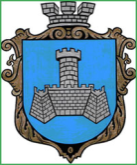  УКРАЇНАм. Хмільник  Вінницької областіР О З П О Р Я Д Ж Е Н Н ЯМІСЬКОГО ГОЛОВИвід 24 липня 2023 р.                                                                     №365 - р          Про проведення   позачерговогозасідання виконкому міської ради      Розглянувши службову записку начальника відділу у справах дітей Хмільницької міської ради Тишкевича Ю.І., відповідно до п.п.2.2.3 пункту 2.2 розділу 2 Положення про виконавчий комітет Хмільницької міської ради 7 скликання, затвердженого  рішенням 46 сесії міської ради 7 скликання від 22.12.2017р. №1270, п.10 статті 9 Закону України «Про правовий режим воєнного стану», керуючись ст.42,ст.59 Закону України «Про місцеве самоврядування в Україні»:Провести  позачергове засідання виконкому  міської ради 24.07.2023 року о 11.00 год., на яке винести наступні питання:Загальному відділу міської ради  довести це  розпорядження до членів виконкому міської ради та всіх зацікавлених суб’єктів.Контроль за виконанням цього розпорядження залишаю за собою.      Міський голова                                      Микола ЮрчишинС.П.МаташІ.М.БелзаН.А.Буликова1Про негайне відібрання малолітнього Іванкова Івана Олеговича, 17.01.2011року народження від матері Іванкової Майї ПетрівниПро негайне відібрання малолітнього Іванкова Івана Олеговича, 17.01.2011року народження від матері Іванкової Майї ПетрівниДоповідає:  Тишкевич Юрій ІвановичНачальник служби у справах дітей Хмільницької міської ради                